DSHS Family & Community Health Services Division HOUSEHOLD Eligibility Form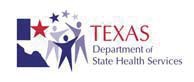 Use with HOUSEHOLD Worksheet (Form EF05-13227)PART I- APPLICANT INFORMATION	APPENDIX A1Please contact me by:  (check all that apply)	D Mail	D Phone	D EmailDo you – or anyone in your household – have comprehensive health care coverage (Medicaid, Medicare, CHIP, health insurance, VA, TRICARE, etc.)?D Yes	D No*If yes, DSHS’ authorized representative will submit a claim for reimbursement from your insurer for any benefit, service or assistance that anyone in your household has received.Which benefits or health care coverage do you receive? (check all that apply)D CHIP Perinatal	D SNAP	D WICD Medicaid for Pregnant Women	D TWHP	D NonePART II - HOUSEHOLD INFORMATIONFill in the first line with your information. Fill in the other lines for everyone who lives with you for whom you are legally responsible.Name (Last, First, Middle)	SSN (optional)	Date of Birth	Sex	Race	Ethnicity	RelationshipPART III - INCOME INFORMATIONList all of your household’s income below. Include the following: government checks; money from work; money you collect from charging room and board; cash gifts, loans, or contributions from parents, relatives, friends, and others; sponsor’s income; school grants or loans; child support; and unemployment benefits.Name of person receiving moneyName of agency, person, or employer whoprovides the money	Amount received per monthPART IV - APPLICANT AGREEMENTI have read the Rights and Responsibilities statements in the instructions section of this form.	D Yes	D NoRevised 8/2015	EF05-14214DSHS FUNDING SOURCE – Screening and Eligibility Form Fuente De Fondos Del DSHS – Solicitud de elegibilidad formanAppendix A1EF05-13229DSHS Family & Community Health Services Division HOUSEHOLD Eligibility Form InstructionsUse with HOUSEHOLD Worksheet (Form EF05-13227)PART I- APPLICANT INFORMATIONFill in the boxes with your information.Check all the boxes that apply.Check yes or no.Check all the boxes that apply:CHIP (Children’s Health Insurance Program) PerinatalMedicaid for Pregnant WomenSNAP (Supplemental Nutrition Assistance Program)TWHP (Texas Women’s Health Program)WIC (Special Supplemental Nutrition Program for Women Infants and Children)NoneIf you selected one of these benefit or health care coverage programs and you are able to provide proof of current enrollment, you may be adjunctively (automatically) eligible for a DSHS Family & Community Health Services Division program and able to skip Part II and III on this application, if your agency does not collect a co-pay. (Exception -- Adjunctive eligibility does not apply to applicants seeking Title V services)PART II – HOUSEHOLD INFORMATIONFill in the first line with your information. Fill in the other lines for everyone who lives with you for whom you are legally responsible.How to determine your household:If you are married (including common-law marriage), include yourself, your spouse, and any mutual or non-mutual children (including unborn children).If you are not married, include yourself and your children, if any (including unborn children).If you are not married and you live with a partner with whom you have mutual children, count yourself, your partner, your children, and any mutual children (including unborn children).Applicants 18 years and older are adults. Do not include any children age 18 and older, or other adults living in the house, as part of the household. Minors should include parent(s)/legal guardian(s) living in the house.PART III - INCOME INFORMATIONList all of your household’s income in the table. Include the following: government checks; money from work; money you collect from charging room and board; cash gifts, loans, or contributions from parents, relatives, friends, and others; sponsor’s income; school grants or loans; child support; and unemployment benefits.Fill in the table with the following information:1st column:	The name of the person receiving the money.2nd column:	The name of the agency, person, or employer who provides the money. 3rd column:	The amount of money received per month.PART IV - APPLICANT AGREEMENTRead the Rights and Responsibilities above. Check yes or no.Sign and date on the lines. If a person helped you complete the application, he/she should sign, state the relationship to you, and date on the lines. Rights and Responsibilities:	If the applicant omits information, fails or refuses to give information, or gives false or misleading information about these matters, he/she may be required to reimburse the State for the services rendered if the applicant is found to be ineligible for services. The applicant will report changes in his/her household/family situation that affect eligibility during the certification period (changes in income, household/family members, and residency). (MBCC clients are not required to report changes in income, household, and residency)The applicant understands that, to maintain program eligibility, he/she will be required to reapply for assistance at least every twelve months (not applicable to MBCC).The applicant understands he/she has the right to file a complaint regarding the handling of his/her application or any action taken by the program with the HHSC Civil Rights Office at 1-888-388-6332.The applicant understands that criteria for participation in the program are the same for everyone regardless of sex, age, disability, race, or national origin.With few exceptions, the applicant has the right to request and be informed about information that the State of Texas collects about him/her. The applicant is entitled to receive and review the information upon request. The applicant also has the right to ask the state agency to correct any information that is determined to be incorrect. See http://www.dshs.state.tx.us for more information on Privacy Notification. (Reference:   Government Code, Section 552.021, 522.023 and 559.004)	Revised 8/2015	EF05-14214Name (Last, First, Middle)Telephone NumberTelephone NumberEmail AddressEmail AddressTexas Residence Address (Street or P.O. Box)CityCountyStateZIP1.2.3.4.5.6.Additional Household Information/ Información adicional de la unidad familiarAdditional Household Information/ Información adicional de la unidad familiarAdditional Household Information/ Información adicional de la unidad familiarAdditional Household Information/ Información adicional de la unidad familiarAdditional Household Information/ Información adicional de la unidad familiarAdditional Household Information/ Información adicional de la unidad familiarAdditional Household Information/ Información adicional de la unidad familiarAdditional Household Information/ Información adicional de la unidad familiarFill in the lines for everyone else who lives in the house with you for which you are legally responsible. / Llene las líneas restantes acerca de todos los demas que viven con usted, y es legalmente responsable.Fill in the lines for everyone else who lives in the house with you for which you are legally responsible. / Llene las líneas restantes acerca de todos los demas que viven con usted, y es legalmente responsable.Fill in the lines for everyone else who lives in the house with you for which you are legally responsible. / Llene las líneas restantes acerca de todos los demas que viven con usted, y es legalmente responsable.Fill in the lines for everyone else who lives in the house with you for which you are legally responsible. / Llene las líneas restantes acerca de todos los demas que viven con usted, y es legalmente responsable.Fill in the lines for everyone else who lives in the house with you for which you are legally responsible. / Llene las líneas restantes acerca de todos los demas que viven con usted, y es legalmente responsable.Fill in the lines for everyone else who lives in the house with you for which you are legally responsible. / Llene las líneas restantes acerca de todos los demas que viven con usted, y es legalmente responsable.Fill in the lines for everyone else who lives in the house with you for which you are legally responsible. / Llene las líneas restantes acerca de todos los demas que viven con usted, y es legalmente responsable.Fill in the lines for everyone else who lives in the house with you for which you are legally responsible. / Llene las líneas restantes acerca de todos los demas que viven con usted, y es legalmente responsable.Name (Last, First, Middle) Nombre (Apellido, primero, Segundo)SSN (optional) Núm. De Seguro Social (opcional)Date of Birth Fecha de nacimientoAgeEdadSexSexoRaceRazaWhat Relation to you?Parentesco con ustedU.S. CitizenCiudadano estadounidense Yes/si or No7.Yes/Si	No8.Yes/Si	No9.Yes/Si	No10.Yes/Si	No11.Yes/Si	No12.Yes/Si	No13.Yes/Si	No14.Yes/Si	No15.Yes/Si	No16.Yes/Si	No17.Yes/Si	No18.Yes/Si	No19.Yes/Si	No20.Yes/Si	No21.Yes/Si	No22.Yes/Si	No23.Yes/Si	No24.Yes/Si	No25.Yes/Si	No